Pagelaran Semarak Pendidikan Yogyakarta 2016 Segera Dibuka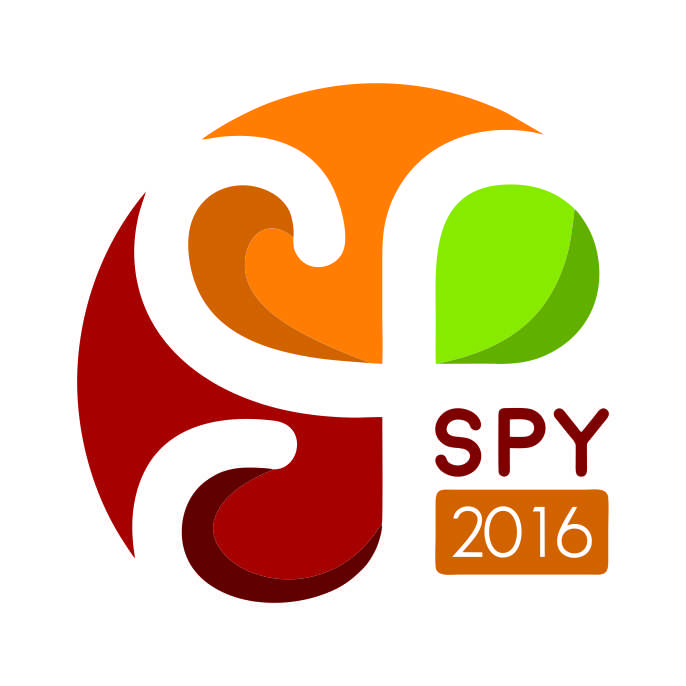 9 Desemeber 2016, Berbagai Hasil Kreativitas Mahasiswa Teknologi Pendidikan UNY akan dipamerkan di Grahatama Pustaka Yogyakarta. Acara yang di helat pada tanggal 19-22 Desember 2016 ini tidak hanya menyajikan karya para mahasiswa Teknologi Pendidikan, tetapi juga disertai dengan Lomba Mewarnai, Photo Contest, mendongeng dan poster. Selain ada pula Talkshow parenting untuk orang tua, Dialog Pendidikan dengan pakar Pendidikan di Yogyakarta, Sharing Komunitas bersama para pegiat pendidikan alternatif di Yogyakarta dan di tutup dengan Penampilan Monolog dan Musik dari Jasmine Band.Pameran TeknologiPendidikan sendiri merupakan sebuah event tahunan yang diselenggarakan oleh mahasiswa tingkat akhir Prodi Teknologi Pendidikan UNY dengan tujuan memperkenalkan hasil kreatif / inovasi dalam bidang kependidikan yang menjadi wilayah garapan Prodi Teknologi Pendidikan seperti multimedia pembelajaran, audio video pembelajaran, alat permainan edukatif hingga modul-modul pembelajaran. Di tengah lokasi pameran, para pengunjung bisa mengamati serta mencoba segala macam produk-produk yang dipamerkan di lokasi perhelatan. Tahun ini, dengan mengambil semangat Semarak Pendidikan Yogyakarta, kamiberharap bahwa proses pengembangan sarana pendidikan harus bisa dinikmati dan dilakukan oleh siapa saja. Menyemarakkan pendidikan kita sama artinya bagi kami untuk kembali menggelorakan semangat belajar bagi setiap insan. Kami menyadari bahwa hak mencari dan mendapatkan pendidikan yang berkualitas tidak saja bisa dinikmati oleh mereka yang masih bersekolah, lebih dari itu, siapaun orangnya masih harus belajar hingga akhir hidupnya.Itulah sebabnya kami mengusung tema My Life My Educationsebagai sebuah pengingat bahwa pendidikan tidak saja terjadi di lingkungan sekolah, tetapi terjadi di setiap liku kehidupan. Tidak peduli ia muda atau tua, kaya atau miskin, normal atau luar biasa, semua punya kesempatan yang sama untuk belajar lebih luas dan mendalam. Web : www.seputarspy.com
IG : @sp_yogyakarta2016
FB : semarak pendidikan yogyakarta
Twitter : @sp_yogyakarta
Line : @hnl8177j
Email : semarakpendidikan@gmail.comTop of FormBottom of Form